Kärcher-PM_Jahr 2021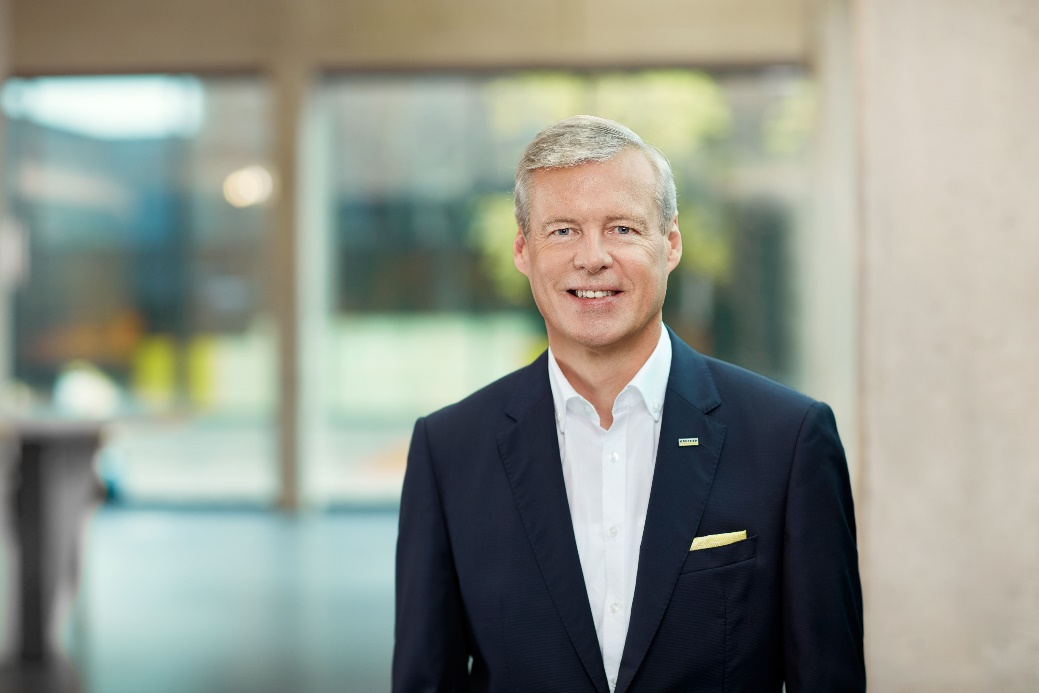 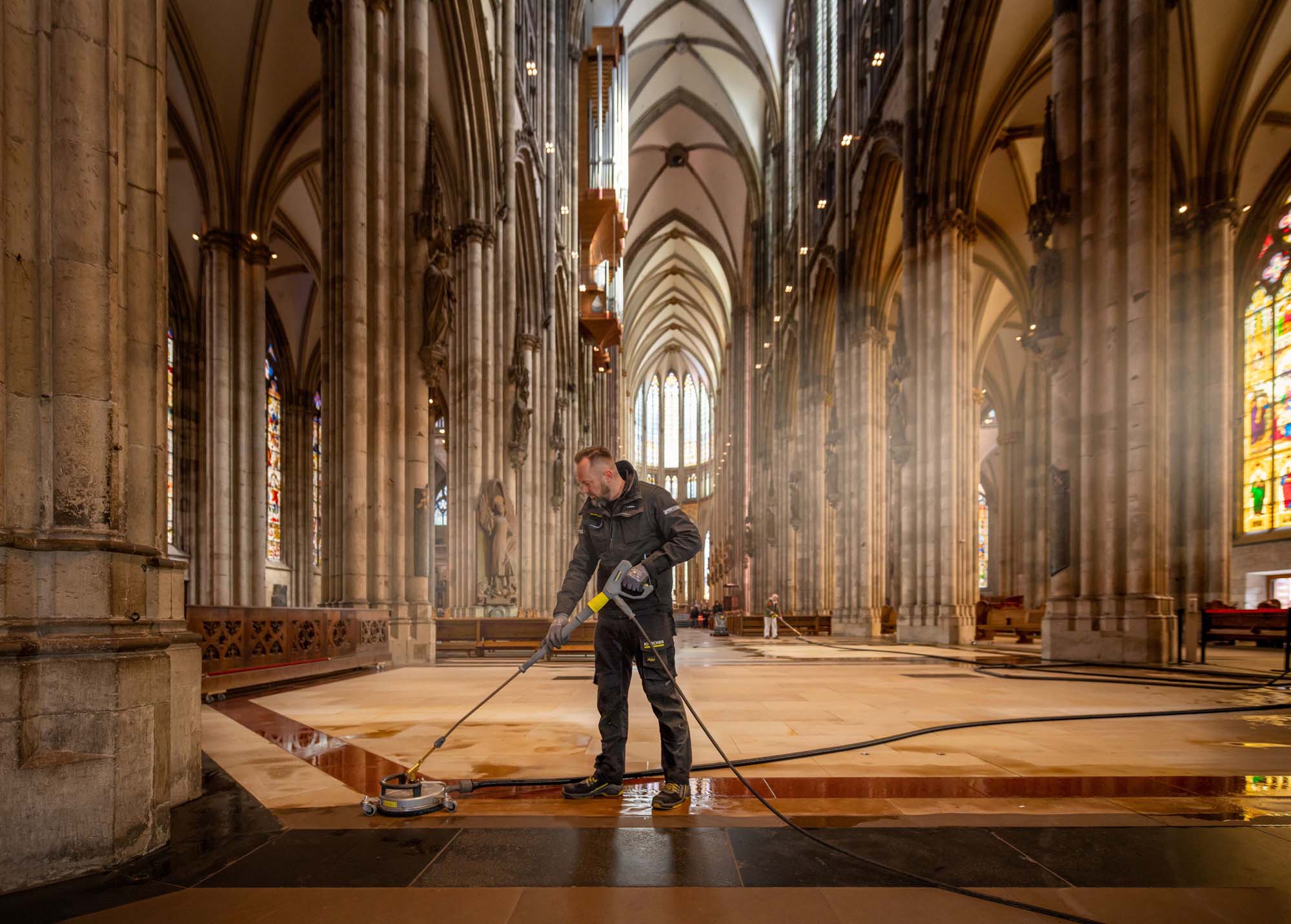 Press ContactAlfred Kärcher SE & Co. KGAlfred-Kärcher-Str. 28-4071364 Winnenden 
Germany